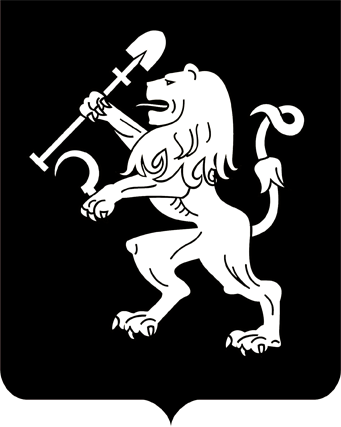 ДЕПАРТАМЕНТ ГОРОДСКОГО ХОЗЯЙСТВААДМИНИСТРАЦИИ ГОРОДА КРАСНОЯРСКАПРИКАЗот__________		     № ________О признании утратившими силуправовых актов  администрациигорода Красноярска Руководствуясь частью 17 статьи 161 Жилищного кодекса Российской Федерации, постановлением Правительства Российской Федерации от 21.12.2018 № 1616 «Об утверждении Правил определения управляющей организации для управления многоквартирным домом, в отношении которого собственниками помещений в многоквартирном доме не выбран способ управления таким домом или выбранный способ управления не реализован, не определена управляющая организация, и о внесении изменений в некоторые акты Правительства Российской Федерации», решением Красноярского городского Совета депутатов от 28.12.2005   № В-160 «Об утверждении размера платы за жилое помещение для нанимателей жилых помещений по договорам социального найма и договорам найма жилых помещений государственного или муниципального жилищного фонда в городе красноярске», распоряжением администрации города от 23.09.2021 № 260-р «Об утверждении Регламента взаимодействия органов администрации города Красноярска при формировании, ведении перечня управляющих организаций и принятии решения по определению управляющей организации для управления многоквартирным домом, в отношении которого собственниками помещений в многоквартирном доме не выбран способ управления таким домом или выбранный способ управления не реализован, не определена управляющая организация», распоряжением администрации города Красноярска от 01.07.2011 № 84-р «Об утверждении положения о департаменте городского хозяйства администрации города Красноярска».ПРИКАЗЫВАЮ:Признать утратившим силу приказ департамента городского хозяйства администрации города:от 28.10.2022 № 260гх  «Об определении управляющей организации для управления многоквартирным домом, в отношении которого собственниками помещений не выбран способ управления таким домом в порядке, установленном Жилищным кодексом Российской Федерации, или выбранный способ управления не реализован, не определена управляющая организация»;от 28.10.2022 № 261гх «Об определении управляющей организации для управления многоквартирным домом, в отношении которого собственниками помещений не выбран способ управления таким домом в порядке, установленном Жилищным кодексом Российской Федерации, или выбранный способ управления не реализован, не определена управляющая организация»;от 28.10.2022 № 262гх «Об определении управляющей организации для управления многоквартирным домом, в отношении которого собственниками помещений не выбран способ управления таким домом в порядке, установленном Жилищным кодексом Российской Федерации, или выбранный способ управления не реализован, не определена управляющая организация».Настоящий приказ разместить на официальном сайте администрации города Красноярска,  а также на государственно – информационной системе жилищно – коммунального хозяйства (ГИС ЖКХ) в информационно – телекоммуникационной сети «Интернет».Заместитель Главы города -   руководитель департамента                                                               Ю.А. СавинСогласовано:Заместитель руководителя департамента	Я.Н. Бартенев Заместитель руководителя департамента	В.В. СтакановИ.о.заместителя руководителя департамента  	А.П. Пронов 